Cellules animal et végétaleSciencesPrésenté à: Daniel BlaisPar: Mathieu PellerinESV01/25/2022Observation:        Si on a un un microscope  on va parler de                           cellules (objet -> titre)Interrogation:     Quelle la différence entre une cellules animal et végétale? (titre)Hypothèse:  Je suppose que la cellule animal est ronde                     Je suppose que la cellules végétale est carréExpérimantation:       Matériel: microscopecelluleManipulation (verde d'action -> matériel)Observer les cellules avec le microscopeIdentifier les structure des cellulesRésultatsIdentification:                                     D.Menbrane nucléaireNoyau                                           E. Cytoplasmecytoplasme                                  F.chloroplastemenbrane cellulaire                   G. menbrane cellulaire                                                              H. paroi cellulosiqueExercise: À l'aide de quel appareil peut-on observer des cellules?                                     un microscope   Quelle est la plus petite unité de vie du vivant?                              la cellule   Donne deux struture cellulaire que l'on ne retrouve que chez les cellule végétales?                     grande vacuole d'eau, paroi cellulosique rigide  Qu'est-est-ce- qu'un tissu?                       une cellule    Quelles caractéristique te permet de croire que les échantillions viennent du vivant?                   réaction au stimuli  Qu'est-ce qu'un organe?                un tissuDisscusion: (Analyse des résultats)   D'apres mes résultats, l'inconnu #1 est la cellule animalparce que est de forme rode et ne contient pas de vacuoleD'apres mes résultats, L'inconnu #2 est la ceullue végétale pour sa forme carré et sa parroi cellulosiqueConclusion:    Mon hypothese est vrai              puisque le plus petite unité de vie est la celluleNuméro de cellule: 1Numéro de cellule: 2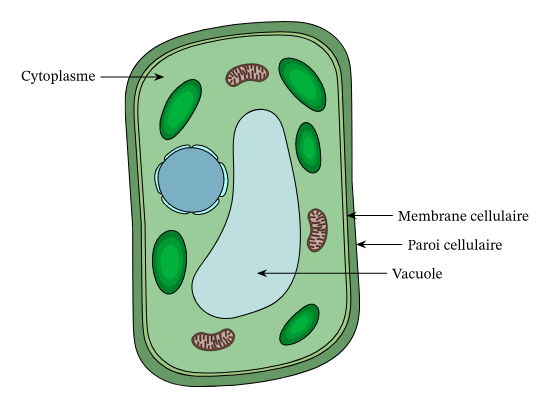 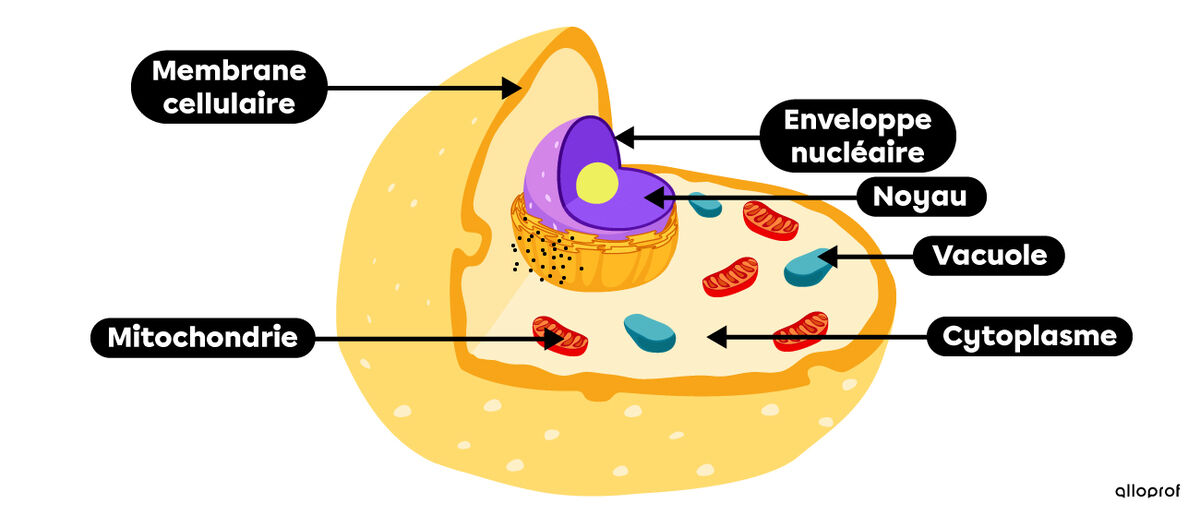 